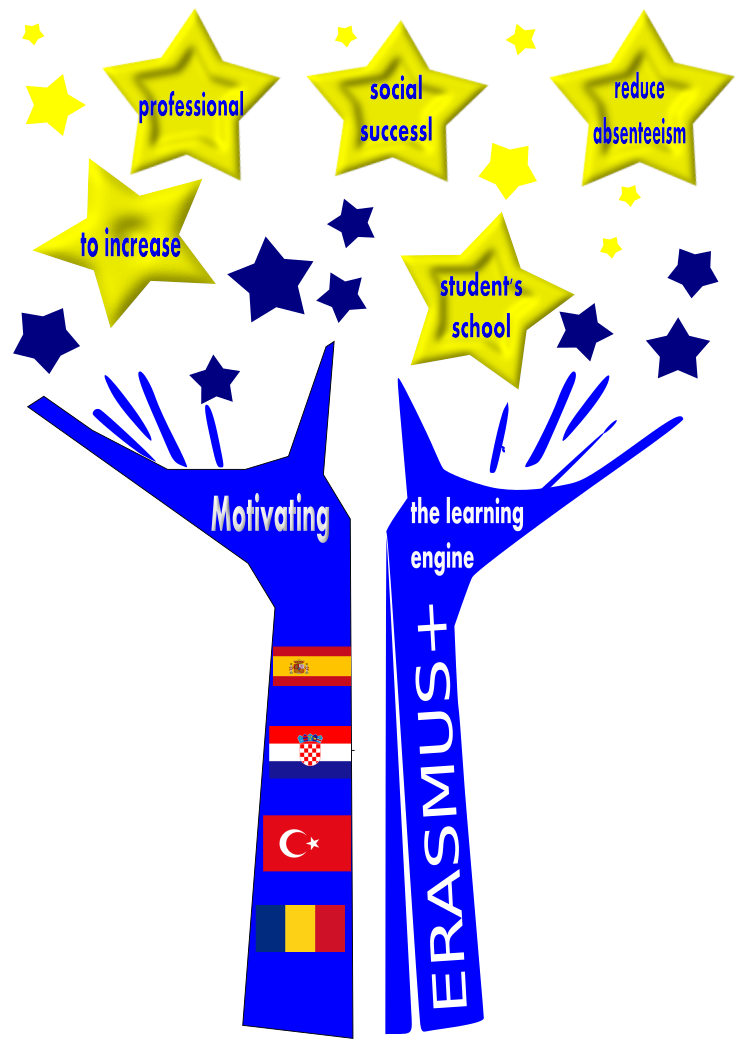 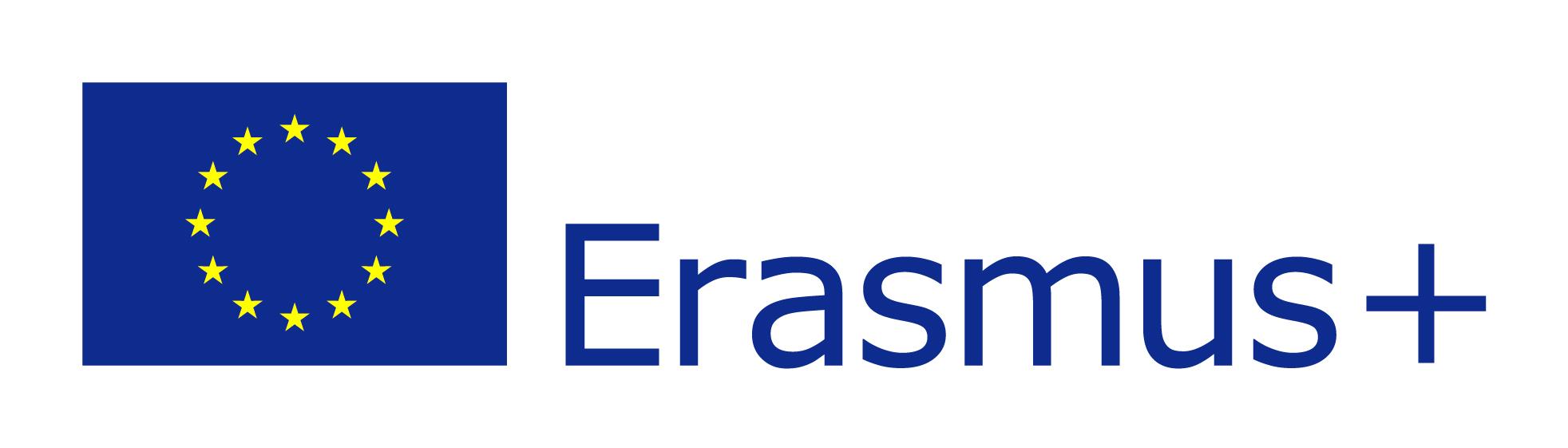 Motivating the learning engine to increase student’s school, professional and social success and reduce absenteeism2019-1-RO01-KA229-063851Project financed by the European UnionYago Sanahuja/ Rubén Rosado/ Bianca Bucura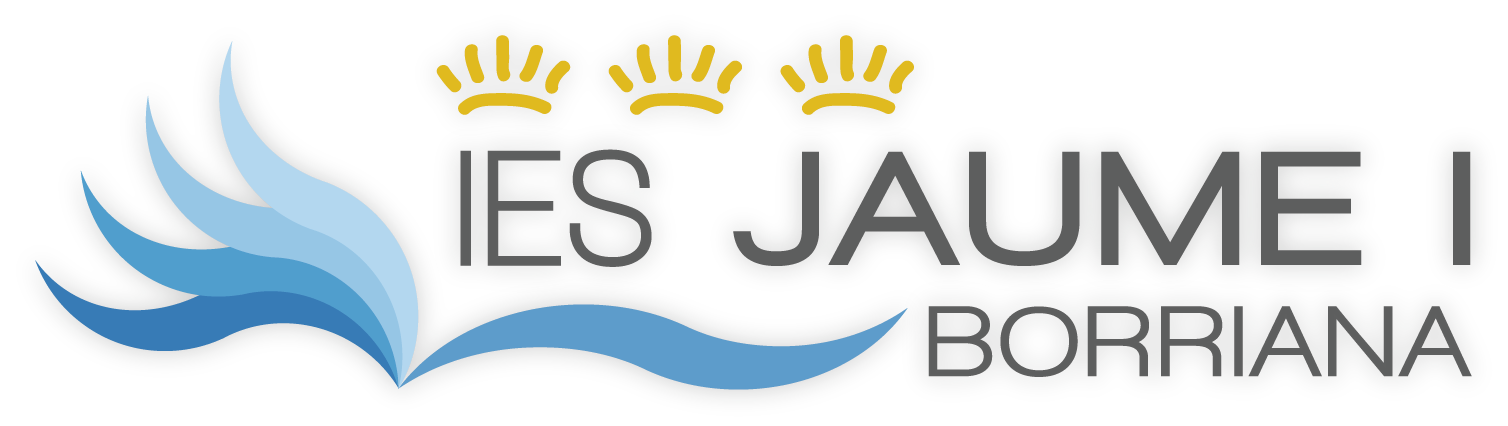 Logic exercises:1-She has 4 chains, all of these chains have 3 links. She wants to put the 4 chains together and form one closed chain. Opening a  link costs 20 cents and closing one costs 30 cents. She has reached her objective with only 150 cents. How did she do that?2- John’s son’s brother has a friend whose name is  the same as his brother’s dad.This friend is Paco’s son and Paco is John’s step brother. What’s his friend’s name and which is the relationship he’s got with John?3-   -    We have five houses, each one of them of one colour.Each house has an owner of a different nationality.The five owners drink a different drink, smoke different brands and have a different pet.No owner has the same pet, smokes the same brand or drinks the same drink. A-The Norwegian lives in the first house, next to the blue house.B-The one who lives in the house which is in the middle drinks milk.C-The English lives in the red house.D-The Swedish’s pet is a dog.E-The Danish drinks tea.F-The green house is right on the left of the white house.G-The one in the green house drinks coffee.H-The one who smokes PallMall breeds birds.I-The one in the yellow house smokes Dunhill.J-The one who smokes Blend lives next to the one who has got cats.K-The one who has horses lives next to the one that smokes Dunhill.L-The one who smokes BlueMaster drinks beer.M-The German one smokes Prince.N-The one who smokes Blend has a neighbour who drinks waterWho has fish as a pet?4- My uncle Pio has a variety of birds at his house     -All of them but two are canaries    -All are goldfinch but two    -Only two aren’t parakeetHow many birds does my uncle Pio has?5- We’ve got four dogs: a greyhound, a bullmastiff, a Spanish mastiff and a hound. This last eats more than the greyhound. The spanish mastiff eats more than the greyhound but less than the bullmastiff, and this eats more than the hound. Who will be cheaper to keep?6- Imagine that you are a taxi driver. Your taxi is yellow and black, and it has seven years. One of the brushes is broken; the carburetor needs to tune-up. Even though the combustible tank fits 50 liters of combustible, is only at three of quarter parts of its capacity. How old the taxi driver is?7- Six friends wish to spend their vacation together, and they decide that each two use a different types of transport. We know alejandro doesn’t go by car since he goes with benito, which doesn’t go by plane. Andres travels by plane. If Carlos doesn’t go with Dario and he doesn’t use the plane, could you tell which transport does Tomas use?8- If Angela speaks lower than Rosa and Celia speaks louder than Rosa, does Angela speak louder or lower than Celia?9- Santana won Orantes a tennis set of 6-3. Five matches were won by the player who didn’t serve. Who served first?10- Arthur is looking Melissa, but Melissa is looking Andrew. Arthur is married, and Andrew is not. ¿A married person is looking at a single person?11- A father & his son was travelling in the car, they had an accident. The father died on the cras & the son loses his consciousness. He was taken to hospital. The doctor said “I can’t operate this boy because is my son”. Who was the doctor?12- A boy and a half eat a cake and a half in one minute and a half. How many children do we need to eat 60 cakes in half an hour?              13- In a row of four houses, Brown’s family live next to Smith’s but not next to the Bruce’s. If the Bruce’s don’t live next to the Jones’, who are the Jones’ neighbours?14- How many times can you substract number 1 from number 1.111?15- Yesterday I was 16 and next year I'll be 17. If my birthday is tomorrow, what day and month was I born?All rights reserved. No part of this  may be  reproduced, in any form or any means, without permission in writing from the authors.“The European Comission is not responsible for any uploaded or submitted content. The content reflects the views  only of the European Comission  cannot be held responsable for any use which may be made of the information contained there in”